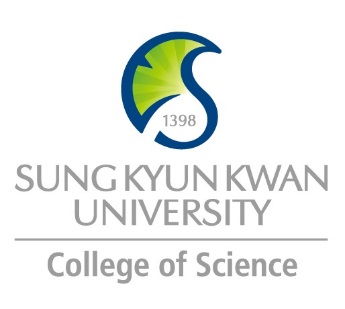 Sungkyunkwan University (SKKU) College of ScienceGlobal Program Survey2017 Fall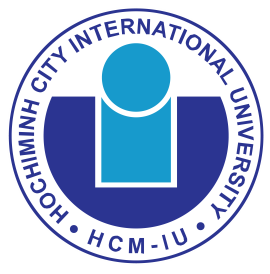 InstitutionInternational University – Viet Nam National UniversityInternational University – Viet Nam National UniversityInternational University – Viet Nam National UniversityInternational University – Viet Nam National UniversityInternational University – Viet Nam National UniversityCountryVietnamVietnamCityCityHo Chi MinhWebpage/ Social Mediahcmiu.edu.vn / https://www.facebook.com/IUVNUHCMChcmiu.edu.vn / https://www.facebook.com/IUVNUHCMChcmiu.edu.vn / https://www.facebook.com/IUVNUHCMChcmiu.edu.vn / https://www.facebook.com/IUVNUHCMChcmiu.edu.vn / https://www.facebook.com/IUVNUHCMCPostal AddressQuarter 6, Linh Trung ward, Thu Duc District, Ho Chi Minh City, Vietnam, 700 000Quarter 6, Linh Trung ward, Thu Duc District, Ho Chi Minh City, Vietnam, 700 000Quarter 6, Linh Trung ward, Thu Duc District, Ho Chi Minh City, Vietnam, 700 000Quarter 6, Linh Trung ward, Thu Duc District, Ho Chi Minh City, Vietnam, 700 000Quarter 6, Linh Trung ward, Thu Duc District, Ho Chi Minh City, Vietnam, 700 000ContactInformationPrimaryPrimarySecondarySecondaryContactInformationNameDINH, Kim Phung (Ms.)DINH, Kim Phung (Ms.)LE, Huynh Bao Tram (Ms.)LE, Huynh Bao Tram (Ms.)ContactInformationPositionHeadHeadStaffStaffContactInformationFunctionInternational Student Service CenterInternational Student Service CenterInternational Student Service CenterInternational Student Service CenterContactInformationEmaildkphung@hcmiu.edu.vndkphung@hcmiu.edu.vnlhbtram lhbtram ContactInformationPhone+843724 4270 ext 3617+843724 4270 ext 3617+843724 4270 ext 3617+843724 4270 ext 3617ProgramStudent Exchange ProgramStudent Exchange ProgramStudent Exchange ProgramStudent Exchange ProgramStudent Exchange ProgramStudent Exchange ProgramPeriodFall semesters: September – JanuarySpring semesters: February – June Fall semesters: September – JanuarySpring semesters: February – June Fall semesters: September – JanuarySpring semesters: February – June Fall semesters: September – JanuarySpring semesters: February – June Fall semesters: September – JanuarySpring semesters: February – June Fall semesters: September – JanuarySpring semesters: February – June Number of Exchange Places Offered1 semester exchange1 semester exchange2 semesters exchange2 semesters exchangeOthersOthersNumber of Exchange Places Offered101055Applicable Major Biological SciencesMathematicsMathematicsPhysicsPhysicsChemistryApplicable Major XXXXXXApplicable DegreeUndergraduateUndergraduateMasterMasterPhDPhDApplicable DegreeXXXXFeesTuition FeeTuition FeeOther FeesOther FeesOther FeesOther FeesFeesTuition fee is waived for students from partner universitiesTuition fee is waived for students from partner universitiesAcademic Year- - - - - - Academic CalendarAttached in emailAttached in emailAttached in emailAttached in emailAttached in emailAttached in emailCredit SystemIU has a similar credit system to the U.S system. Every 1 IU credit equals to 1.7 ECTS credit. Each credit represents 15 hours of theoretical lectures per semester, plus 2 hours of student preparation time at home. Normally each course is awarded 3 credits and each contact hour is presented 45 minutes spending time in the classroom. IU has a similar credit system to the U.S system. Every 1 IU credit equals to 1.7 ECTS credit. Each credit represents 15 hours of theoretical lectures per semester, plus 2 hours of student preparation time at home. Normally each course is awarded 3 credits and each contact hour is presented 45 minutes spending time in the classroom. IU has a similar credit system to the U.S system. Every 1 IU credit equals to 1.7 ECTS credit. Each credit represents 15 hours of theoretical lectures per semester, plus 2 hours of student preparation time at home. Normally each course is awarded 3 credits and each contact hour is presented 45 minutes spending time in the classroom. IU has a similar credit system to the U.S system. Every 1 IU credit equals to 1.7 ECTS credit. Each credit represents 15 hours of theoretical lectures per semester, plus 2 hours of student preparation time at home. Normally each course is awarded 3 credits and each contact hour is presented 45 minutes spending time in the classroom. IU has a similar credit system to the U.S system. Every 1 IU credit equals to 1.7 ECTS credit. Each credit represents 15 hours of theoretical lectures per semester, plus 2 hours of student preparation time at home. Normally each course is awarded 3 credits and each contact hour is presented 45 minutes spending time in the classroom. IU has a similar credit system to the U.S system. Every 1 IU credit equals to 1.7 ECTS credit. Each credit represents 15 hours of theoretical lectures per semester, plus 2 hours of student preparation time at home. Normally each course is awarded 3 credits and each contact hour is presented 45 minutes spending time in the classroom. Application ProcedureStep1: Nomination Step 2: Complete the application packageStep 3: SubmissionStep 4: Application outcomeStep1: Nomination Step 2: Complete the application packageStep 3: SubmissionStep 4: Application outcomeApplication GuideStep1: Nomination To be an exchange student, student must be nominated by the home institution. Please send a nomination letter/email to lhbtram Step 2: Complete the application packageAs provided in the “Required Documents” section belowStep 3: SubmissionSubmit the applications to the Student Exchange office at the home institution.Step 4: Application outcomeOnce student’s home institution confirms that student is selected for the program, he/she will receive an official notification package from IU, including:– An acceptance letter– General information before your arrival includes Visa, Accommodation, Orientation Week Academic schedule– Registrar forms for visa, accommodation, buddy program, airport pick up service, coursesAt the same time, IU incoming coordinator will assist student for the next steps.Step1: Nomination To be an exchange student, student must be nominated by the home institution. Please send a nomination letter/email to lhbtram Step 2: Complete the application packageAs provided in the “Required Documents” section belowStep 3: SubmissionSubmit the applications to the Student Exchange office at the home institution.Step 4: Application outcomeOnce student’s home institution confirms that student is selected for the program, he/she will receive an official notification package from IU, including:– An acceptance letter– General information before your arrival includes Visa, Accommodation, Orientation Week Academic schedule– Registrar forms for visa, accommodation, buddy program, airport pick up service, coursesAt the same time, IU incoming coordinator will assist student for the next steps.RequirementsLanguageIf you are not from an English-speaking country or if the language of instruction at your institution is not English, one of the following requirements is applied: – IELTS minimum overall band score of 6.0 (no sub-score bellow 5.5); – TOEFL (PBT) minimum score of 550; – TOEFL (CBT) minimum score of 213; – TOEFL (iBT) minimum score of 57 (no sub-score bellow 19); – Unicert 1 (Cetified by German Academic Exchange Service – DAAD); – CEFR Level B1 (Common European Framework of Reference’s English Certificate); – ISEP’s Language Proficiency Report (accepted for students from ISEP-Exchange programs); RequirementsAcademicGPA of at least 2.5 on a scale 4 in the US scale of equivalentRequirementsOthers– Complete at least one year of full-time study– Accept to be a full-time exchange student at IU (no less than 12 credits per semester) – Have a letter of nomination from the home institution (or letter of approval for participating in Study Abroad Program at IU) Required Documents– A letter of nomination from your home university (or letter of approval for participating in Study Abroad Program at International University)– An official transcript– An evidence of English Proficiency– A copy of passportAll documents should be certified and translated into English.– A letter of nomination from your home university (or letter of approval for participating in Study Abroad Program at International University)– An official transcript– An evidence of English Proficiency– A copy of passportAll documents should be certified and translated into English.Application Deadline01 May for Fall Semester 01 October for Spring Semester 01 May for Fall Semester 01 October for Spring Semester Nomination DeadlinePreferably one month before the application deadlinePreferably one month before the application deadlinePrimary Language of InstructionEnglishSecondary Language of Instruction, if anyCourse CataloguePlease contact Ms.  (lhbtram) for the most updated course catalogPlease contact Ms.  (lhbtram) for the most updated course catalogPlease contact Ms.  (lhbtram) for the most updated course catalogCourses Taught in EnglishAll courses are available in EnglishAll courses are available in EnglishAll courses are available in EnglishAccommodationStudents are responsible for arranging their own accommodation. However, in order to support incoming international students on finding accommodation, IU will provide a list of housing options, which will be sent to students via email prior to their departure. It is their responsibility to make decision the validity of the lease. As soon as they receive the Letter of Acceptance from IU, they must fill in the Registration Form – Accommodation Section and email it back to IU, so we can then help to find the most suitable place for them. Late application is not accepted.1. Off-Campus Housing Options (Recommended for International Students) (*)Off-campus accommodations are owned and managed by independent landlords. These types of housing are available in the center of Ho Chi Minh City downtown that is easy to commute to and from IU campus by bus and explore the night activities of vibrant HCMC. Off-Campus Housing also is safer to go out at night.2. On-Campus Housing Options Students are responsible for arranging their own accommodation. However, in order to support incoming international students on finding accommodation, IU will provide a list of housing options, which will be sent to students via email prior to their departure. It is their responsibility to make decision the validity of the lease. As soon as they receive the Letter of Acceptance from IU, they must fill in the Registration Form – Accommodation Section and email it back to IU, so we can then help to find the most suitable place for them. Late application is not accepted.1. Off-Campus Housing Options (Recommended for International Students) (*)Off-campus accommodations are owned and managed by independent landlords. These types of housing are available in the center of Ho Chi Minh City downtown that is easy to commute to and from IU campus by bus and explore the night activities of vibrant HCMC. Off-Campus Housing also is safer to go out at night.2. On-Campus Housing Options Students are responsible for arranging their own accommodation. However, in order to support incoming international students on finding accommodation, IU will provide a list of housing options, which will be sent to students via email prior to their departure. It is their responsibility to make decision the validity of the lease. As soon as they receive the Letter of Acceptance from IU, they must fill in the Registration Form – Accommodation Section and email it back to IU, so we can then help to find the most suitable place for them. Late application is not accepted.1. Off-Campus Housing Options (Recommended for International Students) (*)Off-campus accommodations are owned and managed by independent landlords. These types of housing are available in the center of Ho Chi Minh City downtown that is easy to commute to and from IU campus by bus and explore the night activities of vibrant HCMC. Off-Campus Housing also is safer to go out at night.2. On-Campus Housing Options Estimated Cost of LivingStudents will prepare at least USD 3,000 (or 2,386 EUR) per semester for living costs in Vietnam, including room, meals, textbooks, materials, student’s activities and personal expenses.Students will prepare at least USD 3,000 (or 2,386 EUR) per semester for living costs in Vietnam, including room, meals, textbooks, materials, student’s activities and personal expenses.Students will prepare at least USD 3,000 (or 2,386 EUR) per semester for living costs in Vietnam, including room, meals, textbooks, materials, student’s activities and personal expenses.Financial Aids N.A N.A N.ASpecial Programs/OffersBuddy ProgramAirport PickupBuddy ProgramAirport PickupBuddy ProgramAirport PickupExpected Arrival DateOne week before the semester startsOne week before the semester startsOne week before the semester startsNumber of Exchange Students per semester5Diversity Exchange Students (Demographics)Not requiredUseful LinksNotePlease refer to our university factsheet for more information